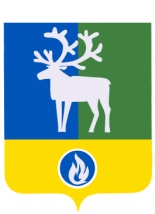 СЕЛЬСКОЕ ПОСЕЛЕНИЕ ЛЫХМАБЕЛОЯРСКИЙ РАЙОНХАНТЫ-МАНСИЙСКИЙ АВТОНОМНЫЙ ОКРУГ – ЮГРААДМИНИСТРАЦИЯ СЕЛЬСКОГО ПОСЕЛЕНИЯ ЛЫХМАПОСТАНОВЛЕНИЕот 27 февраля 2018 года                                                                                                         №  14О внесении изменения в приложение к постановлению администрации сельского поселения Лыхма от 22 марта 2013 года № 8В соответствии с пунктом 3 статьи 5 Закона Ханты-Мансийского автономного округа – Югры от 25 сентября 2008 года № 86-оз «О мерах по противодействию коррупции в Ханты-Мансийском автономном округе – Югре», в целях совершенствования процедуры проведения антикоррупционной экспертизы муниципальных нормативных правовых актов и проектов муниципальных нормативных правовых актов администрации сельского поселения Лыхма п о с т а н о в л я ю:Внести в приложение «Порядок проведения антикоррупционной экспертизы муниципальных нормативных правовых актов и проектов муниципальных нормативных правовых актов администрации сельского поселения Лыхма и признании утратившими силу отдельных постановлений администрации сельского поселения Лыхма» к постановлению администрации сельского поселения Лыхма от 22 марта 2013 года № 8 «Об утверждении Порядка проведения антикоррупционной экспертизы муниципальных нормативных правовых актов и проектов муниципальных нормативных правовых актов администрации сельского поселения Лыхма и признании утратившими силу отдельных постановлений администрации сельского поселения Лыхма» изменение, изложив раздел 4 «Антикоррупционная экспертиза нормативных правовых актов» в следующей редакции:«4. Антикоррупционная экспертиза нормативных правовых актов4.1. Антикоррупционная экспертиза нормативных правовых актов проводится при мониторинге их правоприменения (далее - мониторинг).4.2. Мониторинг проводится в целях:1) реализации антикоррупционной политики и устранения коррупциогенных факторов в действующих нормативных правовых актах сельского поселения Лыхма; 2) совершенствования правовой системы сельского поселения Лыхма, процесса нормотворческой деятельности органов местного самоуправления сельского поселения Лыхма.	4.3. Мониторинг проводится на постоянной основе органами администрации сельского поселения Лыхма в рамках осуществления мероприятий по актуализации действующих муниципальных нормативных правовых актов сельского поселения Лыхма, осуществляемой в порядке, утвержденным распоряжением администрации сельского поселения Лыхма.».2. Признать утратившими силу постановление администрации сельского поселения Лыхма от 25 июня 2012 года № 57 «Об утверждении Положения о проведении мониторинга правоприменения в сельском поселении Лыхма».	2. Опубликовать настоящее постановление в бюллетене «Официальный вестник сельского поселения Лыхма».3. Настоящее постановление вступает в силу после его официального опубликования.4. Контроль за выполнением постановления возложить заведующего сектором организационной деятельности администрации сельского поселения Лыхма А.Н.Выдыш.Глава сельского поселения                                                                                     С.В.Белоусов